Диспансеризация - 2019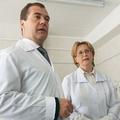 С апреля 2013 года проходит всеобщая диспансеризация населения.С 6 мая диспансеризация и  профилактические осмотры проводятся  согласно  приказа № 124н от 13.03.2019 г. « Об утверждении порядка проведения профилактического медицинского осмотра и диспансеризации определенных групп  взрослого населения».Воспользуйтесь возможностью пройти диспансеризацию, в том числе в субботний день. Вы можете пройти диспансепризацию в день обращения или по предварительной записи.Записаться для прохождения диспансеризации Вы можете в Центре здоровья 37-14-36 или +79005925596, по телефону регистратуры 37-15-25, 37-15-26, при посещении врача-терапевта или при личном обращении в  регистратуру поликлиники.Пройти диспансеризацию и профилактический осмотр  можно ежедневно  в рабочие дни, в том числе в вечернее время,  с 8-00 до 19-00. В субботу  в часы работы поликлиники с 9-00 до 12-00.Часы работы Центра здоровья  (кабинет 107) телефон 37-14-36Понедельник, среда, пятница с 8-00 до 15-48Вторник, пятница  с11-12 до 19-00Также прием по диспансеризации ведут участковые терапевты, ВОП по графику рабочего времени.Специальная подготовка не нужна.Диспансеризация проводится :1) 1 раз в три года в возрасте от 18 до 39 лет включительно.  В 2019 году  могкт пройти ДД если Ваш год рождения: 2001, 1998, 1995, 1992, 1989, 1986, 1983, 1980.2) ежегодно в возрасте 40 лет и старше. Годы рождения лиц, могущих пройти диспансеризацию в 2019 году:  1920, 1923, 1926, 1929 ,1932 ,1935 , 1938, 1941, 1944, 1947, 1950, 1953, 1956, 1959, 1962, 1965, 1968, 1971, 1974, 1977, 1980, 1983, 1986, 1989, 1992, 1995, 1998.   После 40-летнего возраста диспансеризация проводится ежегодно.   
